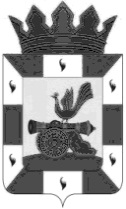 В соответствии с внесением изменений в Бюджетный кодекс Российской Федерации, Смоленская районная Дума РЕШИЛА:1. Внести в Положение о бюджетном процессе в муниципальном образовании «Смоленский район» Смоленской области, утвержденное решением Смоленской районной Думы от 29.06.2021 г.  № 36 следующее изменение:1.1. абзац 3 статьи 15 признать утратившим силу.2. Приостановить с 1 января 2023 года до 1 января 2024 года действие пункта 4, 5, 6 статьи 12 Положения о бюджетном процессе в муниципальном образовании «Смоленский район» Смоленской области, утвержденного решением Смоленской районной Думы от 29.06.2021 г. № 36.3. Настоящее решение вступает в силу со дня его официального опубликования в газете «Сельская правда».4. Положение абзаца 3 статьи 15 (в редакции настоящего решения) применяются к правоотношениям, возникшим со дня вступления в силу Федерального закона «О внесении изменений в Бюджетный кодекс Российской Федерации и отдельные законодательные акты Российской Федерации, приостановлении действия отдельных положений Бюджетного кодекса Российской Федерации и об установлении особенностей исполнения бюджетов бюджетной системы Российской Федерации в 2023 году». Глава муниципального образования«Смоленский район» Смоленской области 		               О.Н. ПавлюченковаПредседательСмоленской районной Думы 						                С.Е. ЭсальнекМУНИЦИПАЛЬНОЕ ОБРАЗОВАНИЕ «СМОЛЕНСКИЙ РАЙОН» СМОЛЕНСКОЙ ОБЛАСТИСМОЛЕНСКАЯ РАЙОННАЯ ДУМАР Е Ш Е Н И Еот _________ 2022 года    № ____О внесении изменений в Положение о бюджетном процессе в муниципальном образовании «Смоленский район» Смоленской области, утвержденное решением Смоленской районной Думы от 29.06.2021 г. № 36